附件2：交通指南一、上海齐鲁万怡大酒店    1、上海市浦东新区东方路838号近维坊路。    2、酒店电话：021-60216888    二、交通指南    1、浦东机场至酒店乘出租车至酒店需140元左右，车程45分钟左右。    2、虹桥机场、虹桥火车站至酒店乘坐出租车至酒店需90元左右，车程1小时左右。三、参考地图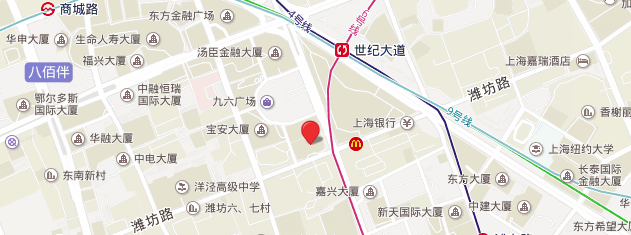 